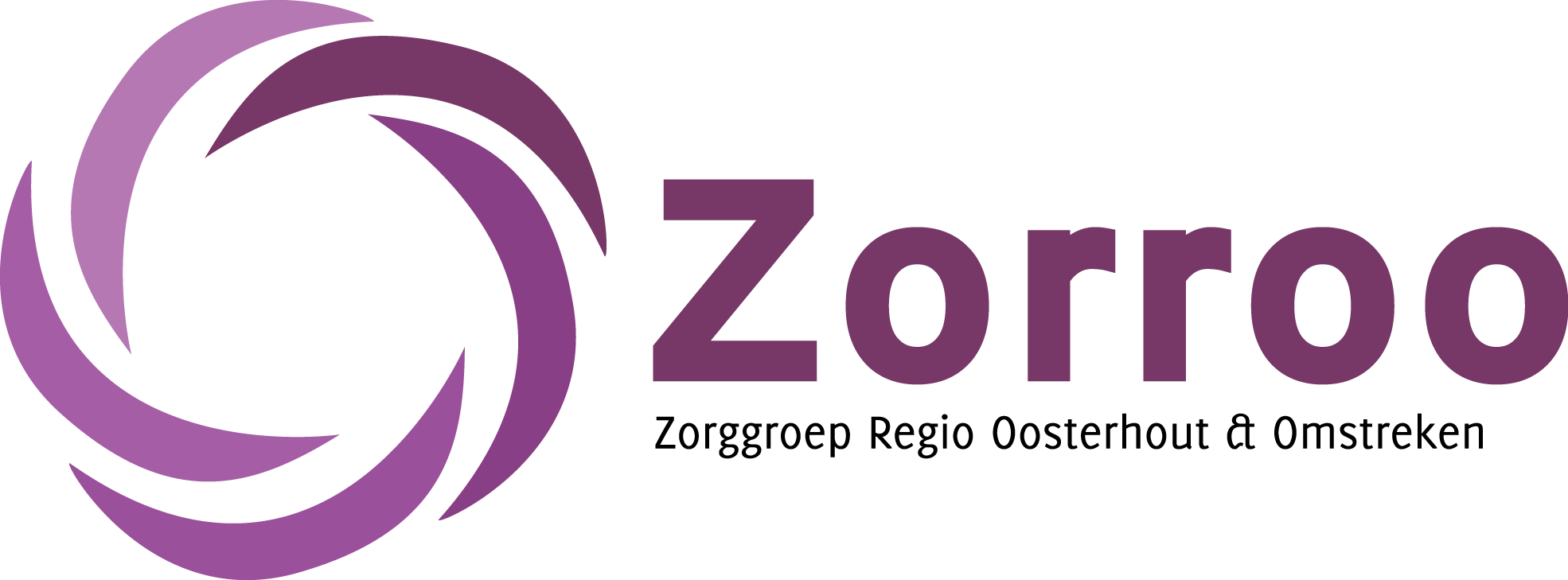 UITNODIGINGBent u verhinderd op de ingeschreven datum? Bij annuleren van een inschrijving tot 24 uur van tevoren worden geen kosten in rekening gebracht. Het kan makkelijk online in MijnZorroo. Annuleert u binnen 24 uur of bent u op de ingeschreven datum niet aanwezig zonder bericht moeten wij helaas kosten in rekening brengen.Titel		 Zwangerschap en RokenOmschrijving: Stoppen met roken bij zwangeren; Feiten en stand van zaken uit de literatuur, nieuwe richtlijn stoppen met roken bij zwangeren en praktische  advisering.Doelgroep	Huisartsen, Praktijkondersteuners, verloskundigen en gynaecologenProgramma19.00 uur: start en welkom19.05 uur: Jasper Been, Neonatoloog van het   Erasmus/Sophia kinderziekenhuis bespreekt verschillende onderwerpen o.a:-prevalentie-schadelijkheid tabak op de foetus- roken en zwangerschapscomplicaties- effect van stoppen met roken in de verschillende trimesters- roken en borstvoeding20.00 uur: pauze20.15 uur: Sylvia Heddema: auteur van het boek” “Gun ieder kind een rookvrije start” en expert op het gebied van begeleiding van zwangeren en roken.   Zij gaat in op zwangerschap en stoppen met roken in de praktijk. Praktische handvaten voor de begeleiding en inzet van nicotinevervangende middelen.21.30 uur: EindeVerplichte scholingNee  Accreditatie: Ja voor POH en HA voor 2 uur bij V&VN en PE-online Ook accreditatie aangevraagd bij het kwaliteitsregister “Stoppen met Roken”DatumMaandag 30 oktober 2017LocatieGecroonde Bel,Bredaseweg 106, Oosterhout Max. aantal deelnemers60